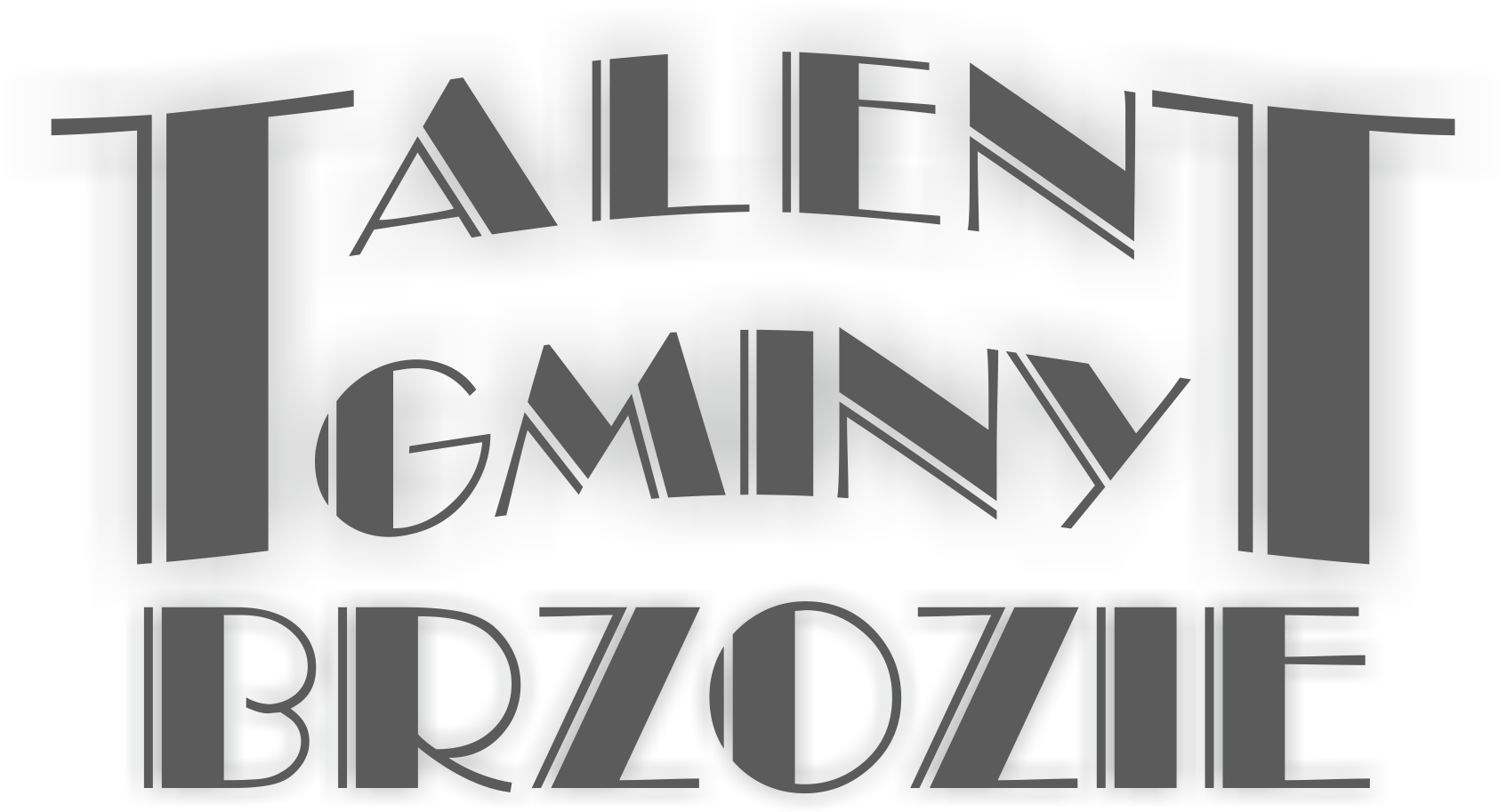 Gala Talentów Gminy Brzozie to przedsięwzięcie organizowane przez Wójta Gminy Brzozie mające na celu promocję uzdolnionych mieszkańców gminy Brzozie.Gala Talentów Gminy Brzozie jest organizowana jako uroczysta gala z wręczeniem nagród osobom wybranym w głosowaniu internetowym na stronie www.brzozie.pl spośród nominowanych.Nagrody zostaną przyznane w 4 kategoriach:NaukaSportKulturaDziałalność społecznaNominowani we wszystkich kategoriach zostaną wyłonieni ze zgłoszeń nadsyłanych pocztowo na adres Urzędu Gminy, osobiście lub drogą elektroniczną przez Komisję Konkursową w trzyosobowym składzie:Wójt GminyZastępca WójtaPrzewodnicząca Rady gminyDo udziału w konkursie mogą zostać zgłoszeni wszyscy mieszkańcy Gminy Brzozie, z wyłączeniem zwycięzców poprzednich edycji konkursu, po wypełnieniu formularza zgłoszeniowego (Zał. Nr 1) oraz oświadczenia (Zał. Nr 2)Zgłoszenia uczestnika do Gali Talentów Gminy Brzozie dokonuje się w terminie do 
21 lutego 2020 r.  Komisja Konkursowa dokona nominacji spośród zgłoszeń na podstawie osiągniętych wyników, wrażenia artystycznego oraz wpływu na społeczność lokalną.Lista nominowanych zostanie ogłoszona 24 lutego 2020 r., co jednocześnie będzie początkiem głosowania. Głosowanie na stronie internetowej będzie dostępne po wcześniejszej rejestracji do dnia 22 marca 2020 r.Gala Talentów Gminy Brzozie odbędzie się 29 marca 2020 r.   Wszelkie informacje dotyczące w/w przedsięwzięcia będą umieszczane na stronie internetowej www.brzozie.pl oraz na portalach społecznościowych organizatora.Administratorem Danych Osobowych uczestników Gali Talentów Gminy Brzozie jest Wójt Gminy Brzozie. Kontakt do administratora: Urząd Gminy w Brzoziu, Brzozie  50, 87-313 Brzozie, e-mail: ug.brzozie@brzozie.pl, telefonicznie +48 56 49 129 12 